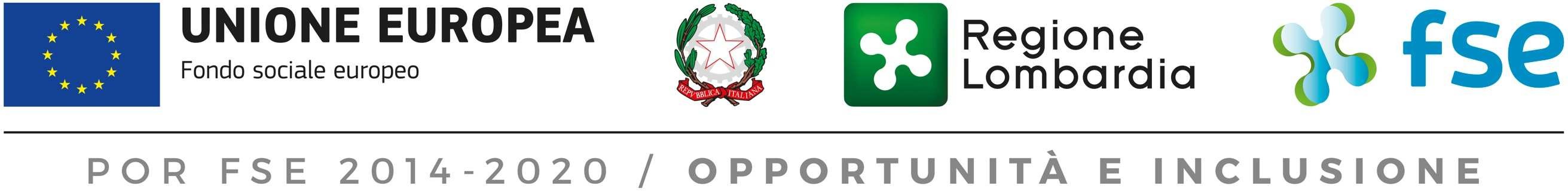 DOMANDA DI ISCRIZIONE CORSO IFTS 2021/2022Il/la sottoscritto/a 	 	Nato/a a	_	(prov.	) il  	C.F 	 	cittadinanza _ 	Residente a 	 	cap	(prov.	)Via 	 	n.  	Tel.                                      cell.                                                                             E-mail 	 	Diploma di Istruzione Secondaria Superiore - nell’A.S.  	Titolo dell’indirizzo di Diploma 	 	Diploma Professionale IV Anno - nell’A.S 	 	Titolo dell’indirizzo di Diploma 	 	Ammissione al V anno percorso di Istruzione Superiore - nell’A.S.  	Titolo dell’indirizzo _	_	_	_Altri titoli di studio successivi all’Obbligo d’Istruzione	_CHIEDEdi accedere al Corso IFTS :Food and Wine – Tecniche innovative per la valorizzazione dell’agroalimentare lombardo di eccellenzaTurismo – Tecniche di servizi turistici esperienziali ed innovativi per la valorizzazione della cultura, delle risorse ambientali e delle produzioni enogastronomiche in Alto Oltrepò
A tal fine, ai sensi della legge 445/2000, dichiaro di essere in possesso del Titolo di studio succitato. Autorizzo il trattamento dei miei dati personali ai sensi del Decreto Legislativo 30 giugno 2003, n. 196 e Regolamento UE 2016/679 e smiData_	_	Firma 	Per informazioni e iscrizioni:O.D.P.F. Istituto Santachiara – Voghera - tel. 0383 368700 - email: cfp.voghera@santachiaraodpf.itO.D.P.F. Istituto Santachiara – Stradella – tel. 0385 245663 – email: cfp.stradella@santachiaraodpf.it whatsapp: 331.40.19.056